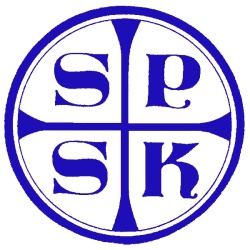 PUBLICZNA KATOLICKA SZKOŁA PODSTAWOWA IM. ŚWIĘTEJ RITY STOWARZYSZENIA PRZYJACIÓŁ SZKÓŁ KATOLICKICH W OPOLUPROGRAMWYCHOWAWCZO-PROFILAKTYCZNYPodstawa prawna:Konstytucja Rzeczpospolitej Polskiej z 2 kwietnia 1997r. (Dz.U. z 1997 r. nr 78, poz. 483 ze zm.).Konwencja o Prawach Dziecka, przyjęta przez Zgromadzenie Ogólne Narodów Zjednoczonych z 20 listopada 1989 r. (Dz.U. z 1991 r. nr 120, poz. 526).Ustawa z 26 stycznia 1982 r. – Karta Nauczyciela (tekst jedn.: Dz.U. z 2017 r. poz. 1189).Ustawa z 7 września 1991 r. o systemie oświaty (tekst jedn.: Dz.U. z 2016 r. poz. 1943 ze zm.).Ustawa z 14 grudnia 2016 r. – Prawo oświatowe (Dz.U. z 2017 r. poz. 59).Ustawa z 26 października 1982r. o wychowaniu w trzeźwości i przeciwdziałaniu alkoholizmowi (tekst jedn. Dz.U. z 2016 r. poz. 487).Ustawa z 9 listopada 1995r. o ochronie zdrowia przed następstwami używania tytoniu i wyrobów tytoniowych (tekst jedn. Dz.U. z 2017 r. poz. 957).Rozporządzenie Ministra Edukacji Narodowej z 18 sierpnia 2015 r. w sprawie zakresu i form prowadzenia w szkołach i placówkach systemu oświaty działalności wychowawczej, edukacyjnej, informacyjnej i profilaktycznej w celu przeciwdziałania narkomanii (Dz.U. z 2015 r. poz. 1249).Rozporządzenie Ministra Edukacji Narodowej z  dnia 8 sierpnia 2017r. w sprawie zasad udzielania i organizacji pomocy psychologiczno-pedagogicznej w publicznych przedszkolach, szkołach i placówkach.Rozporządzenie MEN z dnia 18.08.2015r. w sprawie zakresu i form prowadzenia w szkołach i placówkach systemu oświaty działalności wychowawczej, edukacyjnej, informacyjnej i profilaktycznej w celu przeciwdziałania narkomanii.Priorytety Ministra Edukacji Narodowej na rok szkolny 2017/2018Statut Publicznej  Katolickiej Szkoły Podstawowej im. Św. Rity SPSK .WstępProgram	wychowawczo – profilaktyczny jaki jest	realizowany	w Publicznej Katolickiej Szkole Podstawowej im. Św. Rity  SPSK w Opolu opiera się na hierarchii wartości przyjętej przez radę pedagogiczną, radę rodziców i samorząd uczniowski, wynikających z przyjętej w szkole koncepcji pracy. Treści szkolnego programu wychowawczo-profilaktycznego są spójne ze statutem szkoły i wewnątrzszkolnym systemem oceniania. Istotą działań wychowawczych i profilaktycznych szkoły jest współpraca całej społeczności szkolnej oparta na złożeniu, że wychowanie jest zadaniem realizowanym w rodzinie i w szkole, która w swojej działalności musi uwzględniać zarówno wolę rodziców, jak i priorytety edukacyjne państwa. Rolą szkoły, oprócz jej funkcji dydaktycznej, jest dbałość o wszechstronny  rozwój  każdego  z  uczniów  oraz  wspomaganie  wychowawczej  funkcji rodziny.Wychowanie rozumiane jest jako wspieranie uczniów w rozwoju ku pełnej dojrzałości w sferze fizycznej, emocjonalnej, intelektualnej, duchowej i społecznej. Proces wychowania jest wzmacniany i uzupełniany poprzez działania z zakresu profilaktyki problemów dzieci i młodzieży.Program wychowawczo-profilaktyczny szkoły tworzy spójną całość ze szkolnym zestawem programów nauczania i uwzględnia wymagania opisane w podstawie programowej.Program ten określa sposób realizacji celów kształcenia oraz zadań wychowawczych zawartych w podstawie programowej kształcenia ogólnego, uwzględniając kierunki i formy oddziaływań wychowawczych, których uzupełnieniem są działania profilaktyczne skierowane do uczniów, rodziców i nauczycieli.Program wychowawczo-profilaktyczny został opracowany na podstawie diagnozy potrzeb i problemów występujących w środowisku szkolnym, z uwzględnieniem:wyników ewaluacji wewnętrznej,wyników nadzoru pedagogicznego sprawowanego przez dyrektora,ewaluacji wcześniejszego programu wychowawczego i programu profilaktyki realizowanych w roku szkolnym 2016/ 2017,wniosków i analiz (np. wnioski z pracy zespołów zadaniowych, zespołów przedmiotowych, zespołów wychowawczych itp.),innych dokumentów i spostrzeżeń ważnych dla szkoły (np. koncepcja funkcjonowania i rozwoju szkoły opracowana przez dyrektora, uwagi, spostrzeżenia, wnioski nauczycieli, uczniów, rodziców).Podstawowym celem realizacji szkolnego programu wychowawczo-profilaktycznego jest wspieranie dzieci i młodzieży w rozwoju oraz zapobieganie zachowaniom problemowym, ryzykownym. Ważnym elementem realizacji programu wychowawczo - profilaktycznego jest kultywowanie tradycji i ceremoniału szkoły.Podstawowe zasady realizacji szkolnego programu wychowawczo-profilaktycznego obejmują:powszechną znajomość założeń programu – przez uczniów, rodziców i wszystkich pracowników szkoły,zaangażowanie wszystkich podmiotów szkolnej społeczności I współpracę w realizacji zadań określonych w programie,respektowanie praw wszystkich członków szkolnej społeczności oraz kompetencji organów szkoły (dyrektor, rada rodziców, samorząd uczniowski),współdziałanie ze środowiskiem zewnętrznym szkoły (np. udział organizacji i stowarzyszeń wspierających działalność wychowawczą i profilaktyczną szkoły),współodpowiedzialność za efekty realizacji programu,inne (ważne dla szkoły, wynikające z jej potrzeb, specyfiki)Misja szkołyMisją szkoły jest kształcenie i wychowanie w duchu wartości i poczuciu odpowiedzialności, miłości ojczyzny oraz poszanowania dla polskiego dziedzictwa kulturowego, przy jednoczesnym otwarciu się na wartości kultur Europy i świata, kształtowanie umiejętności nawiązywania kontaktów z rówieśnikami, także przedstawicielami innych kultur. Szkoła zapewnia pomoc we wszechstronnym rozwoju uczniów w wymiarze intelektualnym, psychicznym i społecznym, zapewnia pomoc psychologiczną i pedagogiczną uczniom. Misją szkoły jest uczenie wzajemnego szacunku i uczciwości jako postawy życia w społeczeństwie i w państwie, w duchu przekazu dziedzictwa kulturowego i kształtowania postaw patriotycznych, a także budowanie pozytywnego obrazu szkoły poprzez kultywowanie i tworzenie jej tradycji. Misją szkoły jest także przeciwdziałanie pojawianiu się zachowań ryzykownych, kształtowanie postawy odpowiedzialności za siebie i innych oraz troska o bezpieczeństwo uczniów, nauczycieli i rodziców.Niniejszy program jest adresowany do młodzieży, która żyje w świecie pełnym zagrożeń,   łatwo ulega wpływom grup rówieśniczych i środowiska. Znajduje się ona w fazie dojrzewania, okresie buntu przeciwko dorosłym, a w poszukiwaniu autorytetów wzoruje się na postaciach, ukazywanych w środkach masowego przekazu, których postepowanie często postępowanie wykracza poza normy etyczne i negatywnie wpływa na jakość życia młodego człowieka.W programie zaplanowano szereg działań, które ukażą młodzieży czyhające na nią zagrożenia i skutki, jakie one powodują. Program obejmie również działania zmierzające do ukazania najistotniejszych wartości, którymi są przede wszystkim: wiara, rodzina, miłość, przyjaźń, wiedza, autorytety oraz zdrowie.Wychowanie to proces wspomagania dziecka w rozwoju ukierunkowanym na osiągniecie pełnej dojrzałości:duchowej – uczeń zna i stosuje system wartości chrześcijańskichspołecznej – uczeń przestrzega normy społecznepsychicznej – uczeń jest odpowiedzialny  i panuje nad emocjami fizycznej – uczeń jest zdrowy i sprawny.W realizacji wyżej wymienionych wymiarów oraz ideałów naszej szkoły dużą rolę będzie pełnić realizacja w roku szkolnym 2017/2018 hasła formacji duchowej „Idżcie I głoście razem z Maryją”.Sylwetka absolwentaDążeniem Publicznej Katolickiej Szkoły Podstawowje im. Św. Rity SPSK w Opolu jest przygotowanie uczniów do efektywnego funkcjonowania w życiu społecznym oraz podejmowania samodzielnych decyzji w poczuciu odpowiedzialności za własny rozwój. Uczeń kończący szkołę, posiada następujące cechy:Wierzący - kieruje się w codziennym życiu zasadami etyki i moralności oraz miłością do bliźniego, postępuje zgodnie z dekalogiem.Samodzielny- daje sobie radę w domu i szkole. Pozytywnie patrzy na otaczający  go świat, siebie i innych ludzi.Twórczy- stara się rozwiązywać napotkane problemy; naukę traktuje jak coś naturalnego. Ma określone zainteresowania, którym poświęca swój czas i stara się   je rozwijać.Uczciwy – mówi prawdę, szanuje cudzą własność, dotrzymuje słowa.Odpowiedzialny- gotów ponosić konsekwencje swoich czynów. Jeżeli trzeba, zwraca się o pomoc do osób z najbliższego otoczenia. Działając w grupie, poczuwa się  do odpowiedzialności za efekty jej pracy; postępuje zgodnie z zasadami bezpieczeństwa     i higieny.Ciekawy świata- zdobywa wiedzę i umiejętności, korzystając z różnych źródeł. Dostrzega złożoność świata. Jest aktywny umysłowo.Tolerancyjny- rozumie różnice między ludźmi, w każdym stara się dostrzec coś dobrego i zrozumieć go.Szanuje godność innych- jest zawsze w stosunku do innych osób, nie stosuje przemocy, nie wyśmiewa się ze słabszych.Szanuje prawo- przestrzega statutu i regulaminów szkoły, innych zasad ustalonych przez organa  szkoły; przestrzega prawa i zasad ustalonych przez odpowiednie instytucje w mieście i kraju.Obowiązkowy i punktualny- dotrzymuje terminów, sprawnie planuje swoje zajęcia. Szanuje czas swój i innych.   Cele ogólneDziałalność wychowawcza w szkole i placówce polega na prowadzeniu działań z zakresu promocji zdrowia oraz wspomaganiu ucznia i wychowanka w jego rozwoju ukierunkowanym na osiągnięcie pełnej dojrzałości w sferze:fizycznej – ukierunkowanej na zdobycie przez ucznia i wychowanka wiedzy i umiejętności pozwalających na prowadzenie zdrowego stylu życia i podejmowania zachowań prozdrowotnych,psychicznej – ukierunkowanej na zbudowanie równowagi i harmonii psychicznej, osiągnięcie właściwego stosunku do świata, poczucia siły, chęci do życia i witalności, ukształtowanie postaw sprzyjających rozwijaniu własnego potencjału kształtowanie środowiska sprzyjającego rozwojowi uczniów, zdrowiu i dobrej kondycji psychicznej,społecznej – ukierunkowanej na kształtowanie postawy otwartości w życiu społecznym, opartej na umiejętności samodzielnej analizy wzorów i norm społecznych oraz dokonywania wyborów, a także doskonaleniu umiejętności wypełniania ról społecznych,aksjologicznej – ukierunkowanej na zdobycie konstruktywnego i stabilnego systemu wartości, w tym docenienie znaczenia zdrowia oraz poczucia sensu istnienia.Działalność wychowawcza obejmuje w szczególności:współdziałanie całej społeczności szkoły na rzecz kształtowania u uczniów wiedzy, umiejętności i postaw określonych w sylwetce absolwenta,kształtowanie hierarchii systemu wartości, w którym zdrowie i odpowiedzialność za własny rozwój należą do jednych z najważniejszych wartości w życiu , a decyzje w tym zakresie podejmowane są w poczuciu odpowiedzialności za siebie i innych,współpracę z rodzicami lub opiekunami uczniów w celu budowania spójnego systemu wartości oraz kształtowania postaw prozdrowotnych i promowania zdrowego stylu życia oraz zachowań proekologicznych,wzmacnianie wśród uczniów i wychowanków więzi ze szkołą oraz społecznością lokalną,kształtowanie przyjaznego klimatu w szkole lub placówce, budowanie prawidłowych relacji rówieśniczych oraz relacji uczniów i nauczycieli, wychowanków i wychowawców, a także nauczycieli, wychowawców i rodziców lub opiekunów, w tym wzmacnianie więzi z rówieśnikami oraz nauczycielami i wychowawcami,doskonalenie umiejętności nauczycieli i wychowawców w zakresie budowania podmiotowych relacji z uczniami oraz ich rodzicami lub opiekunami oraz warsztatowej pracy z grupą uczniów,wzmacnianie kompetencji wychowawczych nauczycieli i wychowawców oraz rodziców lub opiekunów,kształtowanie u uczniów postaw prospołecznych, w tym poprzez możliwość udziału w działaniach z zakresu wolontariatu, sprzyjających aktywnemu uczestnictwu uczniów w życiu społecznym,przygotowanie uczniów do aktywnego uczestnictwa w kulturze i sztuce narodowej i światowej,wspieranie edukacji rówieśniczej i programów rówieśniczych mających na celu modelowanie postaw prozdrowotnych i prospołecznych.Działalność edukacyjna w szkole polega na stałym poszerzaniu i ugruntowywaniu wiedzy i umiejętności u uczniów i wychowanków, ich rodziców lub opiekunów, nauczycieli i wychowawców z zakresu promocji zdrowia i zdrowego stylu życia.Działalność edukacyjna obejmuje w szczególności:poszerzenie wiedzy rodziców lub opiekunów, nauczycieli i wychowawców na temat prawidłowości rozwoju i zaburzeń zdrowia psychicznego dzieci i młodzieży, rozpoznawania wczesnych objawów używania środków odurzających, substancji psychotropowych, środków zastępczych, nowych substancji psychoaktywnych, a także suplementów diet i leków w celach innych niż medyczne oraz postępowania w tego typu przypadkach,rozwijanie i wzmacnianie umiejętności psychologicznych i społecznych uczniów,kształtowanie u uczniów umiejętności życiowych, w szczególności samokontroli, radzenia sobie ze stresem, rozpoznawania i wyrażania własnych emocji,kształtowanie krytycznego myślenia i wspomaganie uczniów i wychowanków w konstruktywnym podejmowaniu decyzji w sytuacjach trudnych, zagrażających prawidłowemu rozwojowi i zdrowemu życiu,prowadzenie wewnątrzszkolnego doskonalenia kompetencji nauczycieli i wychowawców w zakresie rozpoznawania wczesnych objawów używania środków odurzających, substancji psychotropowych, środków zastępczych, nowych substancji psychoaktywnych, oraz podejmowania szkolnej interwencji profilaktycznej,doskonalenie kompetencji nauczycieli i wychowawców w zakresie profilaktyki używania środków odurzających, substancji psychotropowych, środków zastępczych, nowych substancji psychoaktywnych, norm rozwojowych i zaburzeń zdrowia psychicznego wieku rozwojowego.Działalność informacyjna w szkole polega na dostarczaniu rzetelnych i aktualnych informacji, dostosowanych do wieku oraz możliwości psychofizycznych odbiorców, na temat zagrożeń i rozwiązywania problemów związanych z używaniem środków odurzających, substancji psychotropowych, środków zastępczych, nowych substancji psychoaktywnych skierowanych do uczniów oraz ich rodziców lub opiekunów, a także nauczycieli i wychowawców oraz innych pracowników szkoły.Działalność informacyjna obejmuje w szczególności:dostarczenie aktualnych informacji nauczycielom, wychowawcom i rodzicom lub opiekunom na temat skutecznych sposobów prowadzenia działań wychowawczych i profilaktycznych związanych z przeciwdziałaniem używaniu środków odurzających, substancji psychotropowych, środków zastępczych, nowych substancji psychoaktywnych i innych zagrożeń cywilizacyjnych,udostępnienie informacji o ofercie pomocy specjalistycznej dla uczniów iwychowanków, ich rodziców lub opiekunów w przypadku używania środków odurzających, substancji psychotropowych, środków zastępczych, nowych substancji psychoaktywnych,przekazanie informacji uczniom i wychowankom, ich rodzicom lub opiekunom oraz nauczycielom i wychowawcom na temat konsekwencji prawnych związanych z naruszeniem przepisów ustawy z dnia 29 lipca 2005 r. o przeciwdziałaniu narkomanii,informowanie uczniów i wychowanków oraz ich rodziców lub opiekunów o obowiązujących procedurach postępowania nauczycieli i wychowawców oraz o metodach współpracy szkół i placówek z Policją w sytuacjach zagrożenia narkomanią.Działalność profilaktyczna w szkole polega na realizowaniu działań z zakresu profilaktyki uniwersalnej, selektywnej i wskazującej.Działalność profilaktyczna obejmuje:wspieranie wszystkich uczniów i wychowanków w prawidłowym rozwoju i zdrowym stylu życia oraz podejmowanie działań, których celem jest ograniczanie zachowań ryzykownych niezależnie od poziomu ryzyka używania przez nich środków odurzających, substancji psychotropowych, środków zastępczych, nowych substancji psychoaktywnych,wspieranie uczniów i wychowanków, którzy ze względu na swoją sytuację rodzinną, środowiskową lub uwarunkowania biologiczne są w wyższym stopniu narażeni na ryzyko zachowań ryzykownych,wspieranie uczniów i wychowanków, u których rozpoznano wczesne objawy używania środków odurzających, substancji psychotropowych, środków zastępczych, nowych substancji psychoaktywnych lub występowania innych zachowań ryzykownych, które nie zostały zdiagnozowane jako zaburzenia lub choroby wymagające leczenia.Działania te obejmują w szczególności:realizowanie wśród uczniów i wychowanków oraz ich rodziców lub opiekunów programów profilaktycznych i promocji zdrowia psychicznego dostosowanych do potrzeb indywidualnych i grupowych oraz realizowanych celów profilaktycznych, rekomendowanych w ramach systemu rekomendacji, o którym mowa w Krajowym Programie Przeciwdziałania Narkomanii,przygotowanie oferty zajęć rozwijających zainteresowania i uzdolnienia, jako alternatywnej pozytywnej formy działalności zaspakajającej ważne potrzeby, w szczególności potrzebę podniesienia samooceny, sukcesu, przynależności i satysfakcji życiowej,kształtowanie i wzmacnianie norm przeciwnych używaniu środków odurzających, substancji psychotropowych, środków zastępczych, nowych substancji psychoaktywnych przez uczniów, a także norm przeciwnych podejmowaniu innych zachowań ryzykownych,doskonalenie zawodowe nauczycieli i wychowawców w zakresie realizacji szkolnej interwencji profilaktycznej w przypadku podejmowania przez uczniów i wychowanków zachowań ryzykownych,włączanie, w razie potrzeby, w indywidualny program edukacyjno-terapeutyczny,W bieżącym roku szkolnym najważniejsze działania w pracy wychowawczej są ukierunkowane na:wspomaganie rozwoju ucznia w sferze emocjonalnej, społecznej i twórczej,przygotowanie	uczniów	do	prawidłowego	funkcjonowania	w grupie społecznej (szkole, klasie),wzbudzanie poczucia przynależności do grupy,rozbudzanie poczucia własnej wartości, wiary we własne siły i możliwości,budowanie poczucia tożsamości regionalnej i narodowej,przeciwdziałanie przemocy, agresji i uzależnieniom,przeciwdziałanie pojawianiu się zachowań ryzykownych,troska o szeroko pojęte bezpieczeństwo podopiecznych, nauczycieli i rodziców.Zadania profilaktyczne programu to:zapoznanie z normami zachowania obowiązującymi w szkole,znajomość zasad ruchu drogowego – bezpieczeństwo w drodze do szkoły,promowanie zdrowego stylu życia,kształtowanie nawyków prozdrowotnych,rozpoznawanie sytuacji i zachowań ryzykownych, w tym korzystanie ze środków psychoaktywnych (lekarstw bez wskazań lekarskich, papierosów, alkoholu i   narkotyków),eliminowanie z życia szkolnego agresji i przemocy rówieśniczej,niebezpieczeństwa związane z nadużywaniem komputera, Internetu, telefonów komórkowych i telewizji,wzmacnianie poczucia własnej wartości uczniów, podkreślanie pozytywnychdoświadczeń życiowych, pomagających młodym ludziom ukształtować pozytywną tożsamość,uczenie sposobów wyrażania własnych emocji i radzenia sobie ze stresem.Struktura oddziaływań wychowawczychDyrektor szkoły:stwarza warunki dla realizacji procesu wychowawczego w szkole,sprawuje opiekę nad uczniami oraz stwarza warunki harmonijnego rozwoju psychofizycznego poprzez aktywne działania prozdrowotne, dba o prawidłowy poziom pracy wychowawczej i opiekuńczej szkoły,inspiruje	nauczycieli	do	poprawy	istniejących	lub	wdrożenia    nowych rozwiązań w procesie kształcenia, przy zastosowaniu innowacyjnych działań programowych, organizacyjnych lub metodycznych, których celem jest  rozwijanie kompetencji uczniów,stwarza warunki do działania w szkole lub placówce: wolontariuszy, stowarzyszeń i innych organizacji, w szczególności organizacji harcerskich, których celem statutowym jest działalność wychowawcza lub rozszerzanie i wzbogacanie form działalności dydaktycznej, wychowawczej, opiekuńczej i innowacyjnej szkoły,współpracuje z zespołem wychowawców, pedagogiem, psychologiem szkolnym, oraz Samorządem Uczniowskim, wspomaga nauczycieli w realizacji zadań,czuwa nad realizowaniem przez uczniów obowiązku szkolnego,nadzoruje zgodność działania szkoły ze statutem, w tym dba o przestrzeganie zasad oceniania, praw uczniów, kompetencji organów szkoły,nadzoruje realizację szkolnego programu wychowawczo-profilaktycznego.Rada pedagogiczna:uczestniczy w diagnozowaniu pracy wychowawczej szkoły i potrzeb w zakresie działań profilaktycznych,opracowuje projekt programu wychowawczo-profilaktycznego i uchwala go w porozumieniu z Radą rodziców ,opracowuje i zatwierdza dokumenty i procedury postępowania nauczycieli w sytuacjach zagrożenia młodzieży demoralizacją i przestępczościąuczestniczy w realizacji szkolnego programu wychowawczo-profilaktycznego,uczestniczy w ewaluacji szkolnego programu wychowawczo-profilaktycznego.Nauczyciele:współpracują z wychowawcami klas w zakresie realizacji zadań wychowawczych, uczestniczą w realizacji Programu Wychowawczo- Profilaktycznego,reagują na obecność w szkole osób obcych, które swoim zachowaniem stwarzają zagrożenie dla ucznia,reagują na przejawy agresji, niedostosowania społecznego i uzależnień uczniów,przestrzegają obowiązujących w szkole procedur postępowania w sytuacjachzagrożenia młodzieży demoralizacją i przestępczością,udzielają uczniom pomocy w przezwyciężaniu niepowodzeń szkolnych,kształcą i wychowują dzieci w duchu patriotyzmu i demokracji,rozmawiają z uczniami i rodzicami o zachowaniu i frekwencji oraz postępach w nauce na swoich zajęciach,wspierają zainteresowania i rozwój osobowy ucznia,Wychowawcy klas:diagnozują sytuację wychowawczą w klasie,rozpoznają indywidualne potrzeby uczniów,na podstawie dokonanego rozpoznania oraz celów i zadań określonych w Programie Wychowawczo-Profilaktycznym opracowują plan pracy wychowawczej dla klasy na dany rok szkolny, uwzględniając specyfikę funkcjonowania zespołu klasowego i potrzeby uczniów,przygotowują sprawozdanie z realizacji planu pracy wychowawczej i wnioski do dalszej pracy,zapoznają uczniów swoich klas i ich rodziców z prawem wewnątrzszkolnym i obowiązującymi zwyczajami, tradycjami szkoły,są członkami zespołu wychowawców i wykonują zadania zlecone przez przewodniczącego zespołu,oceniają zachowanie uczniów swojej klasy, zgodnie z obowiązującymi w szkole procedurami,współpracują z innymi nauczycielami uczącymi w klasie, rodzicami uczniów, pedagogiem szkolnym oraz specjalistami pracującymi z uczniami o specjalnych potrzebach,wspierają uczniów potrzebujących pomocy, znajdujących się w trudnej sytuacji,rozpoznają oczekiwania swoich uczniów i ich rodziców,dbają o dobre relacje uczniów w klasie,podejmują działania profilaktyczne w celu przeciwdziałania niewłaściwym zachowaniom podopiecznych,współpracują z sądem, policją, innymi osobami i instytucjami działającymi na rzecz dzieci i młodzieży,podejmują działania w zakresie poszerzania kompetencji wychowawczychZespół wychowawców:opracowuje propozycje modyfikacji zasady usprawiedliwiania nieobecności, karania, nagradzania, wystawiania ocen zachowania i innych,analizuje i rozwiązuje bieżące problemy wychowawcze,ustala potrzeby w zakresie doskonalenia umiejętności wychowawczych nauczycieli, w tym rozpoczynających pracę w roli wychowawcy,przygotowuje analizy i sprawozdania w zakresie działalności wychowawczej i profilaktycznej szkoły,inne, wynikające ze specyfiki potrzeb danej szkoły.Pedagog szkolny/psycholog:diagnozuje środowisko wychowawcze,zapewnia uczniom pomoc psychologiczną w odpowiednich formach,współpracuje	z	rodzicami	uczniów	potrzebującymi	szczególnej troski wychowawczej lub stałej opieki,zabiega o różne formy pomocy wychowawczej i materialnej dla uczniów,współpracuje z rodzicami w zakresie działań wychowawczych i profilaktycznych, udziela pomocy psychologiczno-pedagogicznej rodzicom uczniów,współpracuje z placówkami wspierającymi proces dydaktyczno-wychowawczy szkoły i poszerzającymi zakres działań o charakterze profilaktycznym w tym z poradnią psychologiczno-pedagogiczną,Rodzice:współtworzą szkolny program wychowawczo-profilaktyczny,uczestniczą w diagnozowaniu pracy wychowawczej szkoły,uczestniczą w wywiadówkach organizowanych przez szkołę,zasięgają informacji na temat swoich dzieci w szkole,współpracują z wychowawcą klasy i innymi nauczycielami uczącymi w klasie,dbają o właściwą formę spędzania czasu wolnego przez uczniów,rada rodziców uchwalanie w porozumieniu z radą pedagogiczną program wychowawczo-profilaktyczny szkoły.Samorząd uczniowski:jest inspiratorem i organizatorem życia kulturalnego uczniów szkoły, działalności oświatowej, sportowej oraz rozrywkowej zgodnie z własnymi potrzebami i możliwościami organizacyjnymi w porozumieniu z dyrektorem,uczestniczy w diagnozowaniu sytuacji wychowawczej szkoły,współpracuje z Zespołem Wychowawców i Radą Pedagogiczną,prowadzi akcje pomocy dla potrzebujących kolegów,reprezentuje postawy i potrzeby środowiska uczniowskiego,propaguje ideę samorządności oraz wychowania w demokracji,dba o dobre imię i honor szkoły oraz wzbogaca jej tradycję,może podejmować działania z zakresu wolontariatu.Kalendarz uroczystości szkolnych w roku szkolnym 2017/2018Uroczyste rozpoczęcie roku szkolnegoŚlubowanie klas pierwszych,Pielgrzymka Szkół Katolickich do Winowa,Dzień Edukacji Narodowej,Narodowe Święto Niepodległości, Ognisko Patriotyczne,Katolicki dzień ojca oraz Katolicki dzień kobiet,Szkolne spotkanie opłatkowe,Rekolekcje Wielkopostne oraz Adwentowe,Jasełka Pierwszy dzień wiosny,Święto Patronki Szkoły,Obchody rocznicy uchwalenia Konstytucji 3 Maja,Pielgrzymka Szkół Katolickich na Jasną Górę,Dzień Sportu,Uroczyste zakończenie roku szkolnego.Szczegółowe cele wychowawcze do realizacji w roku szkolnym 2017/2018OBSZAR ROZWOJU INTELEKTUALNEGORozpoznanie i rozwijanie możliwości, uzdolnień i zainteresowań uczniów.Zwiększenie udziału uczniów w zajęciach pozalekcyjnych.Wszyscy uczniowie wymagający wsparcia uzyskają pomoc w odpowiedniej formie.Poprawa frekwencji uczniów na zajęciach lekcyjnych (w tym na WFie).OBSZAR ROZWOJU SPOŁECZNEGO:Integracja zespołów klasowych. Przeprowadzenie zajęć integracyjnych w klasach.Rozumieniei respektowanie obowiązujących norm.	Rozwijanie postaw prospołecznych i działań w zakresie wolontariatu.OBSZAR ROZWOJU FIZYCZNEGOKształtowanie umiejętności podejmowania i realizacji zachowań prozdrowotnych.Uczestnictwo w programie “SZKOŁA PROMUJĄCA ZDROWIE”.W I półroczu wszyscy wychowawcy przeprowadzą co najmniej 2 godziny zajęć sprzyjających kształtowaniu postaw prozdrowotnych.OBSZAR ROZWOJU EMOCJONALNEGOKształtowanie pozytywnego obrazu własnej osoby. Uczniowie potrafią wskazać swoje mocne i słabe strony.Uczniowie potrafią wskazać konstruktywne sposoby rozwijania swoich predyspozycji i pokonywania potencjalnych trudności.OBSZAR ROZWOJU DUCHOWEGOUpowszechnienie wiedzy na temat obowiązujących w szkole norm i wartości.Do połowy września 2017r. wychowawcy zapoznają uczniów i rodziców z systemem wartości przyjętych w koncepcji pracy szkoły oraz regulacjami prawa wewnątrzszkolnego.Poprawa relacji pomiędzy pracownikami szkoły i uczniami. W roku szkolnymuczniowie w swoich zachowaniach kierują się normami wynikającymi z przyjętych w szkole wartości.Harmonogram działańZasady ewaluacji programu wychowawczo-profilaktycznegoEwaluacja programu polega na systematycznym gromadzeniu informacji na temat prowadzonych działań, w celu ich modyfikacji i podnoszenia skuteczności programu wychowawczo-profilaktycznego. Ewaluacja przeprowadzana będzie poprzez:obserwację zachowań uczniów i zachodzących w tym zakresie zmian,analizę dokumentacji,przeprowadzanie ankiet, kwestionariuszy wśród uczniów, rodziców i nauczycieli,rozmowy z rodzicami,wymianę spostrzeżeń w zespołach wychowawców i nauczycieli,w analizy przypadków.Ewaluacja programu przeprowadzana będzie w każdym roku szkolnym przez zespół ds. Ewaluacji programu wychowawczo-profilaktycznego powołany przez dyrektora. Zadaniem zespołu jest opracowanie planu ewaluacji, organizacja badań oraz opracowanie wyników. Z wynikami prac zespołu w formie raportu ewaluacyjnego zostanie zapoznana rada pedagogiczna i rada rodziców.Program wychowawczo-profilaktyczny został uchwalony przez Radę rodziców 
w porozumieniu z  Radą   pedagogiczną   Publicznej Katolickiej Szkoły Podstawowej im. Św.Rity SPSK w Opolu w dniu ………………………………… .S F E RAZadaniaForma realizacjiForma realizacjiOsoby odpowiedzialneTerminTerminI N T E L E K T U A L N ARozpoznanie iPrzeprowadzanie w klasach diagnoz i ankiet wstępnych, obserwacje podczas bieżącej pracyPrzeprowadzanie w klasach diagnoz i ankiet wstępnych, obserwacje podczas bieżącej pracyDo 30 września 2017Do 30 września 2017I N T E L E K T U A L N ArozwijaniePrzeprowadzanie w klasach diagnoz i ankiet wstępnych, obserwacje podczas bieżącej pracyPrzeprowadzanie w klasach diagnoz i ankiet wstępnych, obserwacje podczas bieżącej pracyDo 30 września 2017Do 30 września 2017I N T E L E K T U A L N Amożliwości,Przeprowadzanie w klasach diagnoz i ankiet wstępnych, obserwacje podczas bieżącej pracyPrzeprowadzanie w klasach diagnoz i ankiet wstępnych, obserwacje podczas bieżącej pracynauczyciele,Do 30 września 2017Do 30 września 2017I N T E L E K T U A L N Auzdolnień iPrzeprowadzanie w klasach diagnoz i ankiet wstępnych, obserwacje podczas bieżącej pracyPrzeprowadzanie w klasach diagnoz i ankiet wstępnych, obserwacje podczas bieżącej pracywychowawcyDo 30 września 2017Do 30 września 2017I N T E L E K T U A L N AzainteresowańPrzeprowadzanie w klasach diagnoz i ankiet wstępnych, obserwacje podczas bieżącej pracyPrzeprowadzanie w klasach diagnoz i ankiet wstępnych, obserwacje podczas bieżącej pracyDo 30 września 2017Do 30 września 2017I N T E L E K T U A L N AuczniówPrzeprowadzanie w klasach diagnoz i ankiet wstępnych, obserwacje podczas bieżącej pracyPrzeprowadzanie w klasach diagnoz i ankiet wstępnych, obserwacje podczas bieżącej pracyDo 30 września 2017Do 30 września 2017I N T E L E K T U A L N ARozwijanie zainteresowań i zdolności uczniówPrzygotowanie propozycji zajęć w zespołach przedmiotowych, prowadzenie zajęć pozalekcyjnych, kół zainteresowań, warsztatów, konkursów, wyjścia do muzeum, teatru, na wystawy, udział w życiu kulturalnym miasta, przygotowanie programów artystycznych na uroczystości szkolne, prezentowanie talentów na forumszkoły,Przygotowanie propozycji zajęć w zespołach przedmiotowych, prowadzenie zajęć pozalekcyjnych, kół zainteresowań, warsztatów, konkursów, wyjścia do muzeum, teatru, na wystawy, udział w życiu kulturalnym miasta, przygotowanie programów artystycznych na uroczystości szkolne, prezentowanie talentów na forumszkoły,nauczycielezgodnie z harmonogramem zajęć prowadzonych przez konkretne osobyZgodnie z kalendarzem szkolnych uroczystości określających terminy konkretnych przedsięwzięć i osoby odpowiedzialne za ich przygotowaniezgodnie z harmonogramem zajęć prowadzonych przez konkretne osobyZgodnie z kalendarzem szkolnych uroczystości określających terminy konkretnych przedsięwzięć i osoby odpowiedzialne za ich przygotowanieI N T E L E K T U A L N AI N T E L E K T U A L N ARozwijanie umiejętności rozpoznawania własnych uzdolnieńzajęcia z orientacji zawodowejzajęcia z orientacji zawodowejwychowawcy, pedagog szkolny, doradca zawodowy(zgodnie z   harmonogramem zajęć w poszczególnychklasach)(zgodnie z   harmonogramem zajęć w poszczególnychklasach)I N T E L E K T U A L N APodnoszenie efektów kształcenia poprzez uświadamianie wagi edukacji i wyników egzaminów zewnętrznychlekcje wychowawcze poświęcone tej tematyce, szkolne stypendia za najwyższą średnią I godne reprezentowanie szkołylekcje wychowawcze poświęcone tej tematyce, szkolne stypendia za najwyższą średnią I godne reprezentowanie szkołyprzewodniczący zespołów wychowawczychoraz wszyscy wychowawcyzajęcia zgodnie z harmonogramem opracowanym w zespołach wychowawczych dla poszczególnych klaszajęcia zgodnie z harmonogramem opracowanym w zespołach wychowawczych dla poszczególnych klasI N T E L E K T U A L N AUczenie planowania i dobrej organizacji własnej pracylekcje wychowawcze poświęcone tej tematyce, praktyczne sposoby zarządzania czasem nawarsztatach prowadzonych przezpedagoga szkolnego,lekcje wychowawcze poświęcone tej tematyce, praktyczne sposoby zarządzania czasem nawarsztatach prowadzonych przezpedagoga szkolnego,koordynator np. pedagog szkolny wychowawcy, zgodnie z      harmonogramem zajęć zgodnie z      harmonogramem zajęćM O R A L N AKształtowanie szacunku do ludzi, wrażliwości na potrzeby drugiego człowieka, prawidłowe rozumienie wolności jednostki oparte na poszanowaniuosoby ludzkiejdziałalność charytatywna, wolontariat szkolny Powołanie Rady Wolontariatu.Opracowanie Program Szkolnego Wolontariatudziałalność charytatywna, wolontariat szkolny Powołanie Rady Wolontariatu.Opracowanie Program Szkolnego Wolontariatuopiekun samorządu szkolnego, wolontariatuCały rokCały rokM O R A L N ARozwój poszanowania dziedzictwa narodowego i kształtowanie świadomości narodowej.Wskazywanie autorytetów i wzorcówmoralnychświętowanie rocznic i wydarzeń patriotycznych, lekcje wychowawcze na temat patriotyzmu, spotkanie z weteranem II wojny światowejświętowanie rocznic i wydarzeń patriotycznych, lekcje wychowawcze na temat patriotyzmu, spotkanie z weteranem II wojny światowejnauczyciele wskazani jako odpowiedzialni za poszczególne działanizgodnie z kalendarzem uroczystości i personalną odpowiedzialnośc ią za konkretne działaniezgodnie z kalendarzem uroczystości i personalną odpowiedzialnośc ią za konkretne działanieM O R A L N APoznanie kultury rodzimej, zaznajamianie z kulturą regionuwycieczki, tematyczne lekcje wychowawcze,wycieczki, tematyczne lekcje wychowawcze,Nauczyciele, wychowawcyTerminy zostaną podane do wiadomości uczniów oraz rodziców/ opiekunówTerminy zostaną podane do wiadomości uczniów oraz rodziców/ opiekunówM O R A L N APoznanie dorobku kulturalnego Europy, świata, wykształcenie postawy tolerancji i szacunku dla innych narodów, kultur, religiilekcje wychowawcze poświęcone tej tematyce,wycieczkilekcje wychowawcze poświęcone tej tematyce,wycieczkinauczyciele, wychowawcyzgodnie z harmonogramem opracowanym dozgodnie z harmonogramem opracowanym doUczenie   właściwegopojęcia tolerancji, odwagi w reagowaniu na niesprawiedliwość, krzywdę drugiego człowieka, agresję Warsztaty   organizowane przez pedagoga szkolnego,lekcje wychowawcze poświęcone tej tematyce,  Pedagog szkolnywychowawcy klasprzewodniczący zespołu wychowawczego  Pedagog szkolnywychowawcy klasprzewodniczący zespołu wychowawczego  Pedagog szkolnywychowawcy klasprzewodniczący zespołu wychowawczegoZgodnie z harmonogramenopracowanym przez pedagoga Zgodnie z harmonogramenopracowanym przez pedagoga Promowanie zdrowego stylu życiaDzień Sportu, zajęcia o zdrowym stylu odżywiania się oraz znaczeniu ruchu w życiu człowieka prowadzone przez wychowawców na podstawie scenariusza opracowanego przezzespół nauczyciel WF, nauczyciele biologii realizatorzy    wychowawcy klas oraz nauczyciele WF oraz biologiinauczyciel WF, nauczyciele biologii realizatorzy    wychowawcy klas oraz nauczyciele WF oraz biologiinauczyciel WF, nauczyciele biologii realizatorzy    wychowawcy klas oraz nauczyciele WF oraz biologiizgodnie z harmonogramem opracowanym przez nauczycieli WF oraz biologiizgodnie z harmonogramem opracowanym przez nauczycieli WF oraz biologiiS P O Ł E C Z N AKształtowanie przekonania o społecznym wymiarze istnienia osoby ludzkiej, a także o społecznym aspekcie bycia uczniem szkołyOmówienie zasad statutu szkoły i regulaminów szkolnych,lekcje wychowawcze poświęcone tej tematyce.wychowawcywychowawcywychowawcyWrzesień 2017 oraz w razie potrzebWrzesień 2017 oraz w razie potrzebS P O Ł E C Z N AUczenie działania zespołowego, tworzenia klimatu dialogu i efektywnej współpracy, umiejętności słuchania innych i rozumienia ich poglądów.Uczenie zasadsamorządności I demokracjiWarsztaty z zakresu komunikacji społecznej, pracy w zespole, funkcjonowania wśród innych, analizy sytuacji problemowych i możliwości ich konstruktywnego rozwiązywania.pedagog szkolnypedagog szkolnypedagog szkolny zgodnie z harmonogramem zajęć. zgodnie z harmonogramem zajęć.Wybory do samorząduWybory do samorząduopiekun samorząduZgodnie z programem zajęć w I semestrze.Zgodnie z programem zajęć w I semestrze.uczniowskiego/wybory samorządówuczniowskiego/wybory samorządówopiekun samorząduZgodnie z programem zajęć w I semestrze.Zgodnie z programem zajęć w I semestrze.klasowych, bieżącaklasowych, bieżącaopiekun samorząduZgodnie z programem zajęć w I semestrze.Zgodnie z programem zajęć w I semestrze.kontrola ich działalności,kontrola ich działalności,opiekun samorząduZgodnie z programem zajęć w I semestrze.Zgodnie z programem zajęć w I semestrze.opiekun samorząduZgodnie z programem zajęć w I semestrze.Zgodnie z programem zajęć w I semestrze.Zajęcia AkademiiZajęcia AkademiiwychowawcypierwszepierwszeDoskonalenieDobrych Manier –Dobrych Manier –wychowawcypółrocze, zgodniepółrocze, zgodniekultury bycia.zajęcia pozalekcyjnezajęcia pozalekcyjnewychowawcyz programemz programemdla uczniówdla uczniówwychowawcyZajęć w FilharmoniiZajęć w FilharmoniiKształtowanie postawy szacunku wobec środowiska naturalnegoUdział w akcji sprzątanie świata. Udział w akcjach charytatywnych na rzecz zwierząt, wycieczki krajoznawcze.Udział w akcji sprzątanie świata. Udział w akcjach charytatywnych na rzecz zwierząt, wycieczki krajoznawcze.Wszyscy chętni nauczyciele oraz wychowawcyCały rokCały rokKształtowaniewarsztaty dla klaswarsztaty dla klaspedagog szkolny,drugie półroczedrugie półroczeaktywnejIII gimnazjum prowadzoneIII gimnazjum prowadzonedoradca zwodowyzgodnie z harmonogramenzgodnie z harmonogramenpostawy wobecprzez pedagogaprzez pedagoga  zajęć  zajęćprzyszłej pracyszkolnego, naukaszkolnego, naukazawodowej orazposzukiwania pracy,poszukiwania pracy,wymagań rynkuanalizy ofert, naukaanalizy ofert, naukapracy.wypełnianiawypełnianiaWspółpraca zdokumentówdokumentówUrzędem Pracyzwiązanych zzwiązanych zoraz innymipodjęciem pracypodjęciem pracyinstytucjami wzawodowej,zawodowej,celu uzyskaniaprzygotowanie doprzygotowanie doinformacji orozmowyrozmowysytuacji nakwalifikacyjnej przedkwalifikacyjnej przed   rynku pracypodjęciem pracypodjęciem pracySystematyczne monitorowanie frekwencji uczniów na zajęciach lekcyjnych.Zwiększenie współpracy z rodzicami w zakresie kontroli obowiązku szkolnegoanaliza frekwencji uczniówsystematyczne informowanie rodziców o absencji uczniów, wywiadówki, dni otwarte, indywidualne spotkania z rodzicami,analiza frekwencji uczniówsystematyczne informowanie rodziców o absencji uczniów, wywiadówki, dni otwarte, indywidualne spotkania z rodzicami,Wychowawcy, pedagog, psychologsporządzanie miesięcznych zestawień obecności w pierwszym dniu miesiąca następującego po okresie kontroli Zgodnie z harmonogramem zebrań i dni otwartych, ustalonym nadany rok szkolnysporządzanie miesięcznych zestawień obecności w pierwszym dniu miesiąca następującego po okresie kontroli Zgodnie z harmonogramem zebrań i dni otwartych, ustalonym nadany rok szkolnyE M O C J O N A L N ANauka nabywania świadomości własnych słabych i mocnych stron, kształtowanie samoakceptacji, budowanie poczucia własnej wartościwarsztaty dla uczniów prowadzone przez specjalistów z PPPlekcje wychowawcze poświęcone tej tematyce – wskazanie konkretnych zajęćwarsztaty dla uczniów prowadzone przez specjalistów z PPPlekcje wychowawcze poświęcone tej tematyce – wskazanie konkretnych zajęćpedagog szkolny zgodnie z konkretnymi terminami dla poszczególnych klas zgodnie z konkretnymi terminami dla poszczególnych klasE M O C J O N A L N AE M O C J O N A L N AE M O C J O N A L N AKształcenie umiejętności rozwiązywania problemów bez użycia siłylekcje wychowawcze z wykorzystaniem filmu o agresji i jej unikaniulekcje wychowawcze z wykorzystaniem filmu o agresji i jej unikaniu Pedagog szkolnyzgodnie z konkretnymi terminami dla poszczególnych oddziałówzgodnie z konkretnymi terminami dla poszczególnych oddziałów